Allegato A: domanda di partecipazione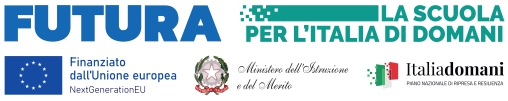 Al Dirigente scolastico dell’IC Lazzaro SpallanzaniAvviso di selezione interna e in subordine in collaborazione plurima per il reclutamento di 1 esperto e 1 tutor per la realizzazione dell’attività Linea di intervento A: “Percorsi di orientamento e formazione per il potenziamento delle competenze STEM, digitali e di innovazione, finalizzate alla promozione di pari opportunità di genere", progetto ‘Tinkering’ scuola primaria, Titolo del Progetto Il Lazzaro tra STEM e MultilinguismoIl/la sottoscritto/a 	nato/a a 	il	residente a	Provincia di 	Via/Piazza 	n. 	Codice Fiscale 	,in qualità di 	 [indicare se il partecipante rientra tra il personale interno alla Istituzione scolastica, se appartiene ad altra Istituzione scolastica, ovvero se è dipendente di altra P.A., o se è esperto esterno]consapevole che la falsità in atti e le dichiarazioni mendaci sono punite ai sensi del codice penale e delle leggi speciali in materia e che, laddove dovesse emergere la non veridicità di quanto qui dichiarato, si avrà la decadenza dai benefici eventualmente ottenuti ai sensi dell’art. 75 del d.P.R. n. 445 del 28 dicembre 2000 e l’applicazione di ogni altra sanzione prevista dalla legge, nella predetta qualità, ai sensi e per gli effetti di cui agli artt. 46 e 47 del d.P.R. n. 445 del 28 dicembre 2000,CHIEDEdi essere ammesso/a a partecipare alla procedura in oggetto per il profilo di: docente esperto a.s. 2023-2024tutor a.s. 2023-2024A tal fine, consapevole della responsabilità penale e della decadenza da eventuali benefici acquisiti. Nel caso di dichiarazioni mendaci, dichiara sotto la propria responsabilità quanto segue:di aver preso visione delle condizioni previste dal bando di essere in godimento dei diritti politicidi non aver subito condanne penali ovvero di avere i seguenti provvedimenti penali:di non avere procedimenti penali pendenti, ovvero di avere i seguenti procedimenti penali pendenti:di impegnarsi a documentare puntualmente tutta l’attività svoltadi non essere in alcuna delle condizioni di incompatibilità con l’incarico previsti dalla norma vigente di avere la competenza informatica l’uso della piattaforma on line “Gestione progetti PNRR”di essere disponibile ad adattarsi al calendario definitodi non essere in alcuna delle condizioni di incompatibilità con l’incarico previsti dalla norma vigentedi essere informato/a che l’Istituzione scolastica non sarà responsabile per il caso di dispersione di comunicazioni dipendente da mancata o inesatta indicazione dei recapiti di cui al comma 1, oppure da mancata o tardiva comunicazione del cambiamento degli stessi;di prestare il proprio consenso, ai fini dell’espletamento della procedura in oggetto e del successivo conferimento dell’incarico, al trattamento dei propri dati personali ai sensi dell’art. 13 del Regolamento (UE) 2016/679 e del d.lgs. 30 giugno 2003, n. 196.Luogo e data	Firma del Partecipante	, 			Si allega alla presenteDocumento di identità in fotocopia Allegato B (griglia di valutazione)Allegato C (Dichiarazione_inesistenza_incompatibilità) Curriculum VitaeN.B.: La domanda priva degli allegati e non firmati non verrà presa in considerazioneIl/la sottoscritto/a, ai sensi della legge 196/03, autorizza e alle successive modifiche e integrazioni GDPR 679/2016, autorizza l’istituto	al trattamento dei dati contenuti nella presente autocertificazione esclusivamente nell’ambito e per i fini istituzionali della Pubblica AmministrazioneData	firma	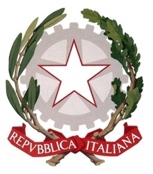 ISTITUTO COMPRENSIVO “LAZZARO SPALLANZANI”Viale della Rocca 8 - Scandiano (RE)Tel/fax: 0522-857593       Sito: www.icspallanzani.edu.itEmail:reic85400a@istruzione.itPec: reic85400a@pec.istruzione.itCodice Fiscale: 91161280358 - Codice Univoco: UFZKCE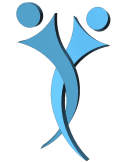 PIANO NAZIONALE DI RIPRESA E RESILIENZA MISSIONE 4: ISTRUZIONE E RICERCA Componente 1 – Potenziamento dell’offerta dei servizi di istruzione: dagli asili nido alle Università - Investimento 3.1: Nuove competenze e nuovi linguaggi Azioni di potenziamento delle competenze STEM e multilinguistiche (D.M.65/2023) finanziato dall’Unione Europea – Next Generation EUPIANO NAZIONALE DI RIPRESA E RESILIENZA MISSIONE 4: ISTRUZIONE E RICERCA Componente 1 – Potenziamento dell’offerta dei servizi di istruzione: dagli asili nido alle Università - Investimento 3.1: Nuove competenze e nuovi linguaggi Azioni di potenziamento delle competenze STEM e multilinguistiche (D.M.65/2023) finanziato dall’Unione Europea – Next Generation EUPIANO NAZIONALE DI RIPRESA E RESILIENZA MISSIONE 4: ISTRUZIONE E RICERCA Componente 1 – Potenziamento dell’offerta dei servizi di istruzione: dagli asili nido alle Università - Investimento 3.1: Nuove competenze e nuovi linguaggi Azioni di potenziamento delle competenze STEM e multilinguistiche (D.M.65/2023) finanziato dall’Unione Europea – Next Generation EUPIANO NAZIONALE DI RIPRESA E RESILIENZA MISSIONE 4: ISTRUZIONE E RICERCA Componente 1 – Potenziamento dell’offerta dei servizi di istruzione: dagli asili nido alle Università - Investimento 3.1: Nuove competenze e nuovi linguaggi Azioni di potenziamento delle competenze STEM e multilinguistiche (D.M.65/2023) finanziato dall’Unione Europea – Next Generation EUPIANO NAZIONALE DI RIPRESA E RESILIENZA MISSIONE 4: ISTRUZIONE E RICERCA Componente 1 – Potenziamento dell’offerta dei servizi di istruzione: dagli asili nido alle Università - Investimento 3.1: Nuove competenze e nuovi linguaggi Azioni di potenziamento delle competenze STEM e multilinguistiche (D.M.65/2023) finanziato dall’Unione Europea – Next Generation EUPIANO NAZIONALE DI RIPRESA E RESILIENZA MISSIONE 4: ISTRUZIONE E RICERCA Componente 1 – Potenziamento dell’offerta dei servizi di istruzione: dagli asili nido alle Università - Investimento 3.1: Nuove competenze e nuovi linguaggi Azioni di potenziamento delle competenze STEM e multilinguistiche (D.M.65/2023) finanziato dall’Unione Europea – Next Generation EUMissione ComponenteCodice AvvisoTitolo Avviso DecretoCodice progettoImporto assegnatoCUPCompetenze STEM eM4C1M4C1I3.1-2023-1143multilinguistichenelle scuole statali (D.M. 65/2023)M4C1I3.1-2023-1143- P-38210€ 97.639,27   G64D23007040006Linea investimentoM4C1I3.1 – Nuove competenze e nuovi linguaggi. Azioni di potenziamento delle competenze STEM e multilinguistiche (D.M. 65/2023)M4C1I3.1 – Nuove competenze e nuovi linguaggi. Azioni di potenziamento delle competenze STEM e multilinguistiche (D.M. 65/2023)M4C1I3.1 – Nuove competenze e nuovi linguaggi. Azioni di potenziamento delle competenze STEM e multilinguistiche (D.M. 65/2023)M4C1I3.1 – Nuove competenze e nuovi linguaggi. Azioni di potenziamento delle competenze STEM e multilinguistiche (D.M. 65/2023)M4C1I3.1 – Nuove competenze e nuovi linguaggi. Azioni di potenziamento delle competenze STEM e multilinguistiche (D.M. 65/2023)Accordo di concessioneAccordo di concessione: REIC85400A - M4C1I3.1-2023-1143-P-38210 -prot. n. 0032496 del 28/02/2024 (assunto agli atti con prot. n. 0002720 del 29/02/2024Accordo di concessione: REIC85400A - M4C1I3.1-2023-1143-P-38210 -prot. n. 0032496 del 28/02/2024 (assunto agli atti con prot. n. 0002720 del 29/02/2024Accordo di concessione: REIC85400A - M4C1I3.1-2023-1143-P-38210 -prot. n. 0032496 del 28/02/2024 (assunto agli atti con prot. n. 0002720 del 29/02/2024Accordo di concessione: REIC85400A - M4C1I3.1-2023-1143-P-38210 -prot. n. 0032496 del 28/02/2024 (assunto agli atti con prot. n. 0002720 del 29/02/2024Accordo di concessione: REIC85400A - M4C1I3.1-2023-1143-P-38210 -prot. n. 0032496 del 28/02/2024 (assunto agli atti con prot. n. 0002720 del 29/02/2024Titolo ProgettoIl Lazzaro tra STEM e multilinguismoIl Lazzaro tra STEM e multilinguismoIl Lazzaro tra STEM e multilinguismoIl Lazzaro tra STEM e multilinguismoIl Lazzaro tra STEM e multilinguismo